                                                               Ш У Ö М                                              П О С Т А Н О В Л Е Н И ЕОб утверждении актуализированной схемы водоснабжения и водоотведения муниципального образования городского  поселения «Усогорск» до 2035 года В соответствии с Федеральным законом от 06.10.2003 года № 131-ФЗ «Об общих принципах местного самоуправления в Российской Федерации», Федеральным законом от  17.12.2011 г. № 416-ФЗ «О водоснабжении и водоотведении», постановлением Правительства Российской Федерации от 05.09.2013г. № 782 « О  схемах водоснабжения и водоотведения»  и принимая во внимание заключение о результатах публичных слушаний, проводимых администрацией МО ГП «Усогорск» от 27 июня 2019 года,ПОСТАНОВЛЯЮ: 1. Утвердить прилагаемую актуализированную схему водоснабжения и водоотведения муниципального образования городского  поселения «Усогорск» до 2035 года. 2.  Настоящее постановление вступает в силу со дня подписания и подлежит официальному обнародованию.3. Контроль за исполнением настоящего постановления оставляю за собой.И.о. руководителя                                                                                    Н.А. Савельева«Усогорск» каровмÖдчÖминлÖнмуниципальнÖй юконсаадминистрация веськÖдлысь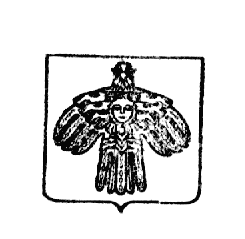 Руководитель администрации муниципального образования городского поселения «Усогорск»от 27 июня  2019 г.№111  гп Усогорск, Удорский район  Республика Коми  гп Усогорск, Удорский район  Республика Коми  гп Усогорск, Удорский район  Республика Коми